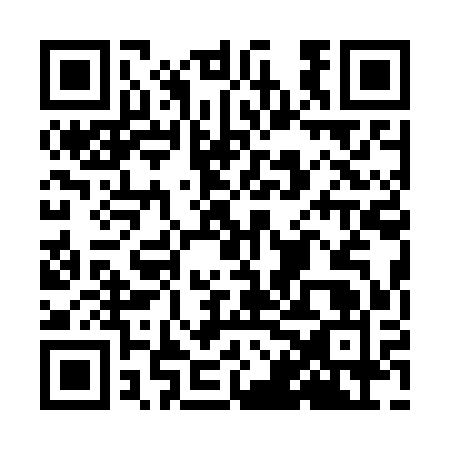 Ramadan times for Torneiro, PortugalMon 11 Mar 2024 - Wed 10 Apr 2024High Latitude Method: Angle Based RulePrayer Calculation Method: Muslim World LeagueAsar Calculation Method: HanafiPrayer times provided by https://www.salahtimes.comDateDayFajrSuhurSunriseDhuhrAsrIftarMaghribIsha11Mon5:205:206:4612:404:506:346:347:5612Tue5:185:186:4512:404:516:356:357:5713Wed5:175:176:4312:394:516:366:367:5814Thu5:155:156:4212:394:526:376:377:5915Fri5:145:146:4112:394:536:386:387:5916Sat5:125:126:3912:384:546:396:398:0017Sun5:105:106:3812:384:546:396:398:0118Mon5:095:096:3612:384:556:406:408:0219Tue5:075:076:3512:384:566:416:418:0320Wed5:065:066:3312:374:566:426:428:0421Thu5:045:046:3112:374:576:436:438:0522Fri5:025:026:3012:374:586:446:448:0723Sat5:015:016:2812:364:586:456:458:0824Sun4:594:596:2712:364:596:466:468:0925Mon4:574:576:2512:364:596:476:478:1026Tue4:564:566:2412:365:006:486:488:1127Wed4:544:546:2212:355:016:496:498:1228Thu4:534:536:2112:355:016:496:498:1329Fri4:514:516:1912:355:026:506:508:1430Sat4:494:496:1812:345:036:516:518:1531Sun5:475:477:161:346:037:527:529:161Mon5:465:467:151:346:047:537:539:172Tue5:445:447:131:336:047:547:549:183Wed5:425:427:121:336:057:557:559:194Thu5:415:417:111:336:057:567:569:205Fri5:395:397:091:336:067:577:579:216Sat5:375:377:081:326:077:587:589:227Sun5:365:367:061:326:077:587:589:248Mon5:345:347:051:326:087:597:599:259Tue5:325:327:031:316:088:008:009:2610Wed5:315:317:021:316:098:018:019:27